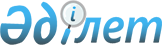 Стратегиялық объектіні иеліктен шығару туралыҚазақстан Республикасы Үкіметінің 2013 жылғы 29 қарашадағы № 1279 қаулысы

      1994 жылғы 27 желтоқсандағы Қазақстан Республикасы Азаматтық кодексінің (Жалпы бөлім) 193-1-бабына сәйкес Қазақстан Республикасының Үкіметі ҚАУЛЫ ЕТЕДІ:



      1. «Қандығаш ГТЭС-100» акционерлік қоғамына «Жаңажол - Ақтөбе» магистральдық газ құбырының 132-188 шақырым учаскесіндегі «Октябрьск - Алға» учаскесін «ҚазТрансГаз» акционерлік қоғамының пайдасына иеліктен шығаруға рұқсат берілсін.



      2. Осы қаулы қол қойылған күнінен бастап қолданысқа енгізіледі.      Қазақстан Республикасының

      Премьер-Министрі                                     С. Ахметов
					© 2012. Қазақстан Республикасы Әділет министрлігінің «Қазақстан Республикасының Заңнама және құқықтық ақпарат институты» ШЖҚ РМК
				